Talence, le 15 avril 2022Mesdames, Messieurs les Responsables des Associations du Sport Adapté de la Nouvelle-AquitaineEn partenariat avec le Comité Départemental Sport Adapté du Lot et Garonne, la Ligue Sport Adapté de la Nouvelle-Aquitaine organise une journée compétitive.CHAMPIONNAT DE ZONE NORD-OUEST DE PARA BASKETBALL ADAPTÉ SPORT ADAPTE JEUNES (Moins de 21ans) LE MERCREDI 11 MAI 2022Gymnase Rue Casimir Lafitte47170 MEZINPROGRAMME SPORTIF PREVISIONNEL (suivant les inscriptions)9H45		Accueil des sportifs, inscription et contrôle des licences	10H00		Echauffement libre	10H30		Début de la compétition	12H30		Repas (amener votre pique-nique)	13H15		Reprise de la compétition	15H		Fin des épreuves et remise des récompensesCONDITIONS D’INSCRIPTIONSLes Licences 2021-2022 devront être à jour (classification) Les inscriptions ne pourront pas être changées sur place.La participation permettra de pouvoir se qualifier pour le Championnat de France SAJ INFORMATIONAmener votre pique-niqueContact Responsable Zone Sud-Ouest de cette compétition : Laurie CASTAGNOS – 06 17 68 76 34Contact Responsable Zone Sud-Ouest : Anaïs FEILLARD – 06 19 45 20 69FICHE D’ENGAGEMENT Para Basketball Adapté ZSO SAJMezin (47) – 11/05/2022A renvoyer avant le mercredi 4 mai 2022NOM DE l’EQUIPE _____________________________________Couleur des maillots : __________________________ ou ______________________________Classifications :        ABC - de 21 ans Masculin (5*5)           BCD - de 21 ans Masculin (5*5)  	 ABC - de 21 ans Féminin (3*3)             BCD - de 21 ans Féminin (3*3)	 ABC - 16 ans mixte (5*5)                      BCD - 16 ans mixte (5*5) 	 ABC - 16 ans Féminin (3*3)                  BCD - 16 ans Féminin (3*3)A renvoyer à : secretariat@lsana.org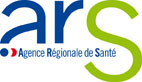 N° D’affiliation et Nom de l’AssociationAccompagnateurN° Licence FFSATéléphoneLicence2021-2022Nom PrénomAnnée de naissanceSexeClassification12345678910